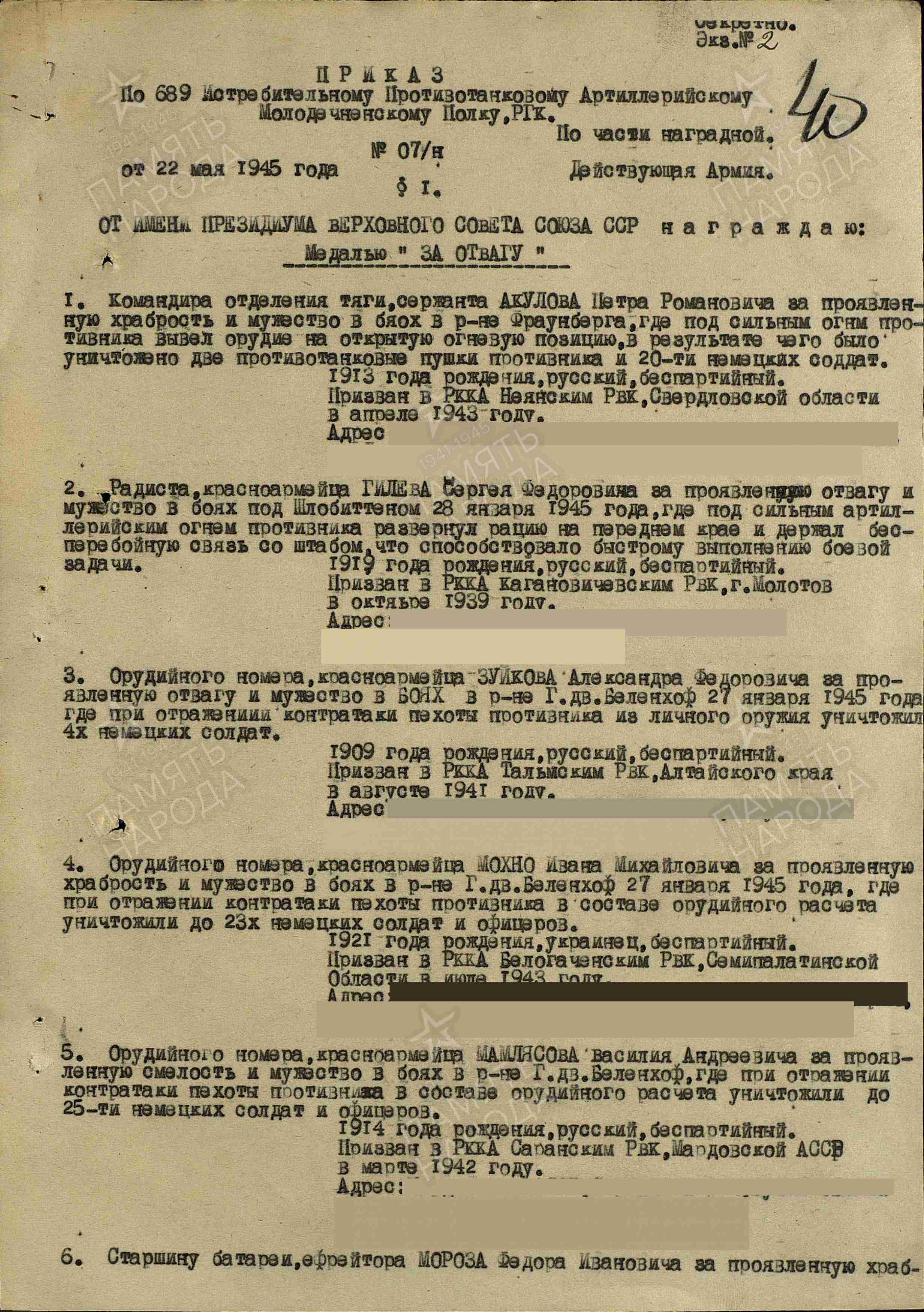 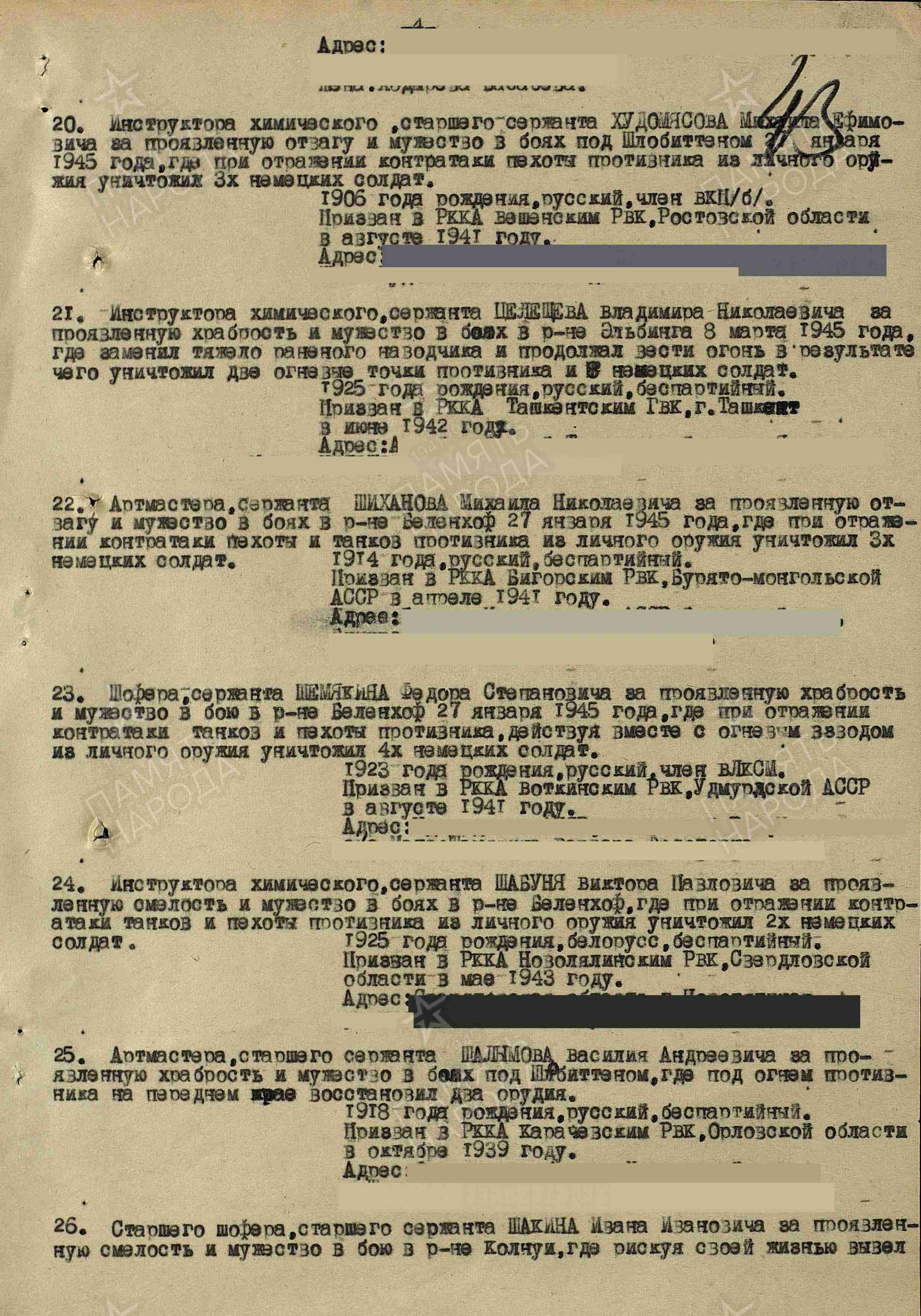 Шабуня Виктор ПавловичУчетно-послужная картотекаДата рождения: 10.03.1925Место рождения: Белорусская ССР, Минская обл., г. МинскНаименование военкомата: Ново-Лялинский РВК, Свердловская обл., Ново-Лялинский р-нДата поступления на службу: 15.05.1943Воинское звание: ст. лейтенант тех. сл.Наименование воинской части: 689 оиптп 5 гв. ТА,5 гв. ТАДата окончания службы: 19.12.1955Награды: Медаль «За победу над Германией в Великой Отечественной войне 1941–1945 гг.»Информация об архиве -Источник информации: ЦАМОНомер шкафа: 229Номер ящика: 26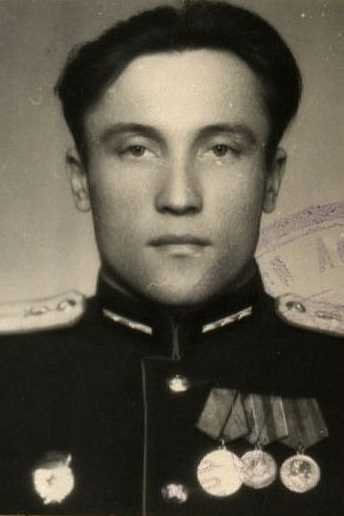 Шабуня Виктор ПавловичКартотека награжденийДата рождения: __.__.1925Место рождения: Свердловская обл., с. Новоселье, ул. УральскаяДата поступления на службу: __.__.1943Воинское звание: сержантИнформация об архиве -Архив: ЦАМОКартотека: Картотека награжденийРасположение документа: шкаф 96, ящик 14Шабуня Виктор ПавловичЗаписи из ГУКДата рождения: 10.03.1925Место рождения: Белорусская ССР Минская область город МинскНаименование военкомата: Новолялинский ГВК Свердловская областьДата призыва: 15.05.1943Воинское звание: старший техник-лейтенантШабуня Виктор ПавловичИменной список частиДата рождения: __.__.1925Место рождения: Свердловская обл., г. Новая ЛяляДата призыва: 15.05.1943Воинская часть: 9 уч. обхзИнформация об архиве -Источник информации: ЦАМОФонд ист. информации: 86545Опись ист. информации: 68007Дело ист. информации: 16Сводная информацияДата рождения10.03.1925; __.__.1925Место рожденияБелорусская ССР Минская область город Минск; Свердловская обл., с. Новоселье, ул. Уральская; Белорусская ССР, Минская обл., г. Минск; Свердловская обл., г. Новая ЛяляДата поступления на службу15.05.1943Место призываНово-Лялинский РВК, Свердловская обл., Ново-Лялинский р-нВоинское званиестарший техник-лейтенант; сержант; ст. лейтенант тех. сл.Воинская часть689 иптап РГК (689 иптап РГК); 689 оиптп 5 гв. ТА (689 оиптп, 5 гв. ТА); 5 гв. ТА (5 гв. ТА); 9 уч. обхз (9 уч. обхз)Наименование наградыМедаль «За победу над Германией в Великой Отечественной войне 1941–1945 гг.»
Медаль «За отвагу»Наградной документДата рождения: __.__.1925Воинское звание: техник-лейтенантКто наградил: Президиум ВС СССРНаименование награды: Медаль «За боевые заслуги»Дата документа: 05.11.1954Информация об архиве -Архив: ЦАМОКартотека: Картотека награжденийРасположение документа: шкаф 96, ящик 14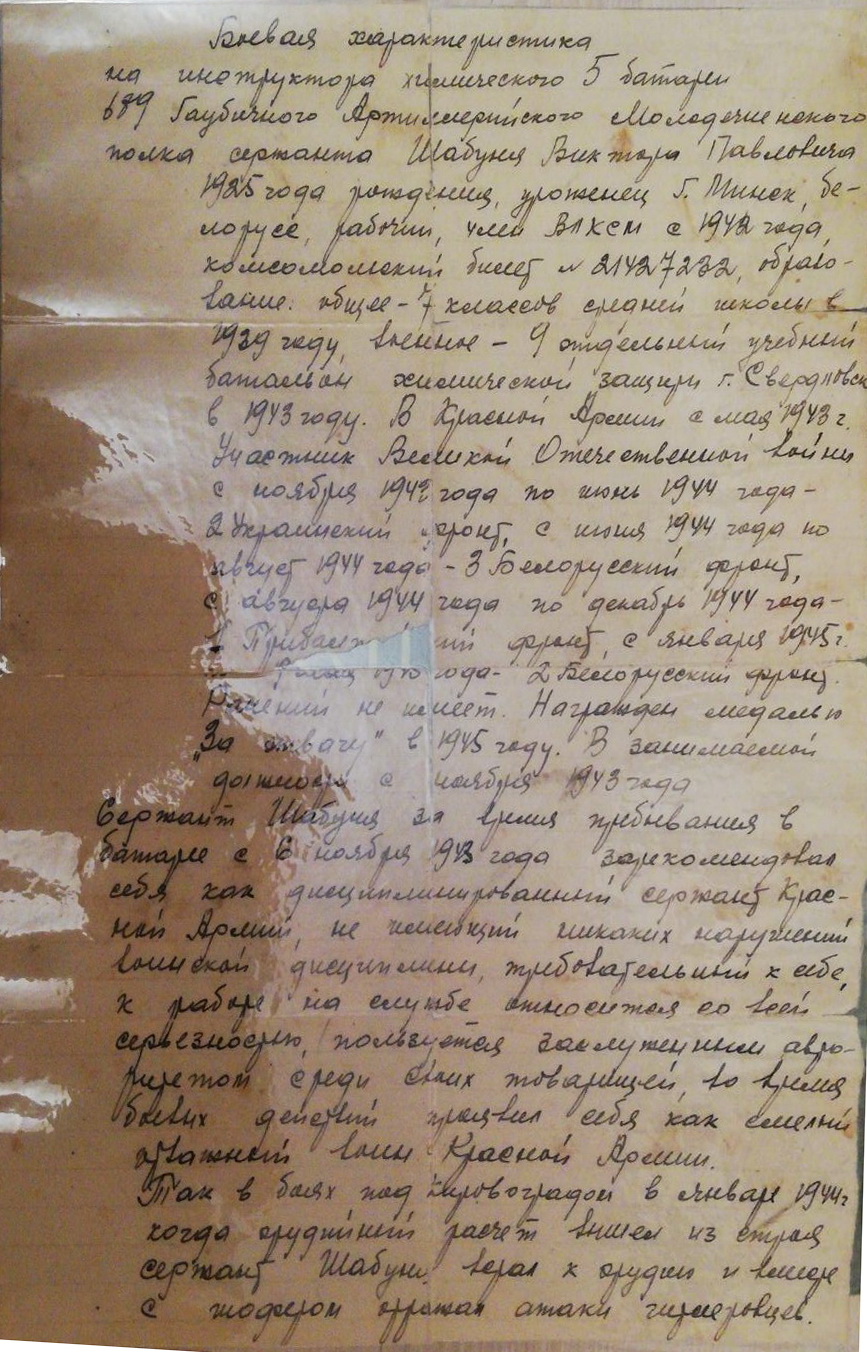 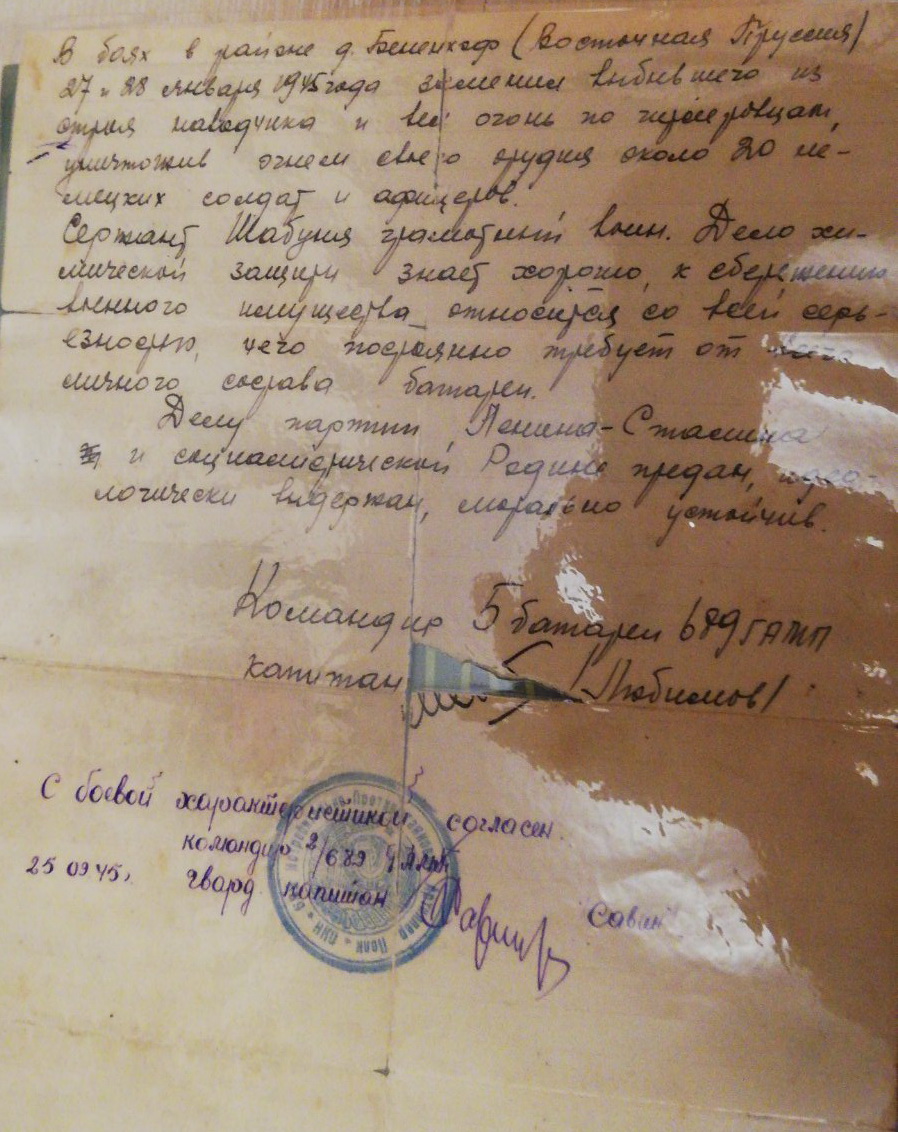 Шабуня Виктор ПавловичОрден Отечественной войны II степени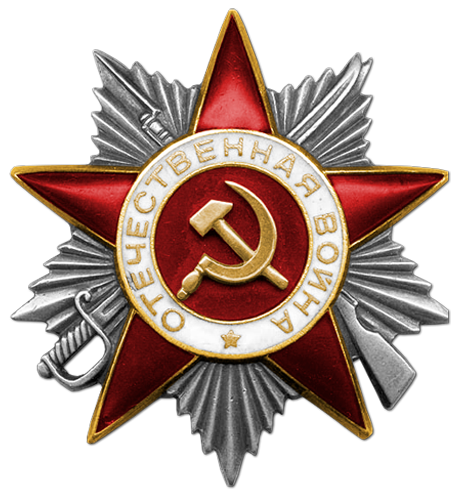 Документ в юбилейной картотекеДата рождения: __.__.1925Место рождения: Белорусская ССР, Минская обл., г. МинскНаименование награды: Орден Отечественной войны II степениНомер документа: 75Дата документа: 06.04.1985Автор документа: Министр обороны СССРИнформация об архиве -Архив: ЦАМОКартотека: Юбилейная картотека награжденийРасположение документа: шкаф 61, ящик 22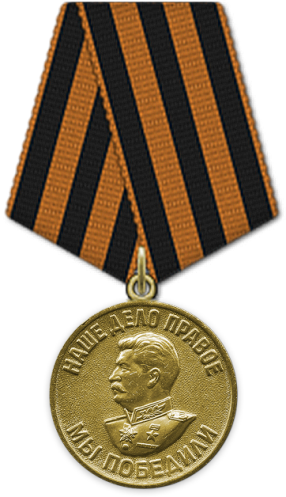 Медаль «За победу над Германией в Великой Отечественной войне 1941–1945 гг.»09.05.1945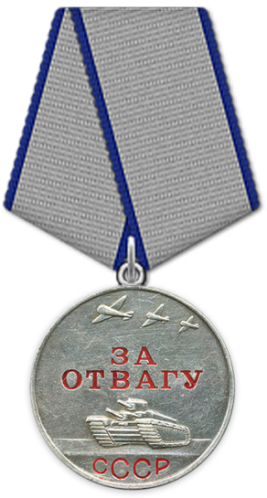 Медаль «За отвагу»22.05.1945Медаль «За боевые заслуги»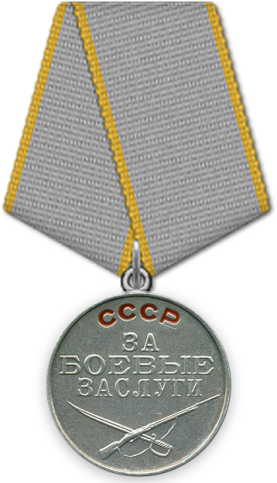 05.11.1954